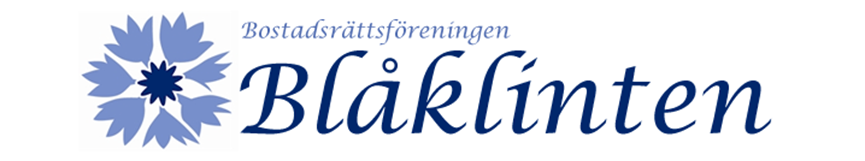 Anderslöv 2019-12-16Blåklintsnytt nr 2 2019Hej! 

En vecka kvar till julafton och frågan är som alltid; kommer det att bli en vit jul?Oavsett så finns det en del saker att tänka på så här inför vintern och lite annat som vi vill informera om innan året är slut. 

- Alla utomhusslangar (och plastdelar som hör till) ska alla tas av och in inför vintern. Väldigt viktigt innan frosten slår till!
- Kolla så att brandvarnarna fungerar och glöm inte att byta batterier i dem.
- I västra soprummet har vi problem med matavfallspåsarna… Just nu har vi mat i mest hela tunnan så vi ber er att inte toppfylla påsen och också att lägga ner den försiktigt med botten nedåt först.
Tack!
- Granen är på plats vid tvättstugan och adventsstjärnor i fönsterna för att göra det lite mysigare 😊
- Om du öppnar din garageport med nyckel så måste du också låsa den med nyckel eftersom det annars står öppet för övrigas bilar i samma garage. Viktigt!
- I januari kommer vi att ha en brandtillsyn här igen inkl. i våra garage. Vi ber er därför att redan nu tömma era garage på allt brandfarligt. Det enda man får ha här utöver sina fordon är; ett byte av däck, spolarvätska för eget bruk samt icke brandfarliga föremål vilket inte är så mycket…

Som vi framförde på stämman i maj så kommer vi alla att få en 2% hyreshöjning från den 
1/1 2020.

Vi önskar er alla en riktigt god jul & gott nytt år!
Vi ses på det nya året!Hälsningar
Styrelsen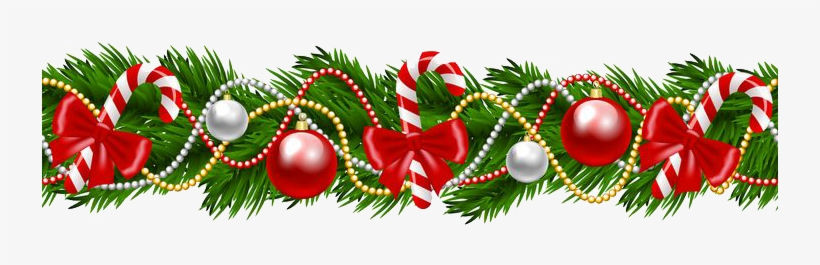 